ASSOCIATION RECONNUE D’UTILITÉ PUBLIQUE : MEMBRE DE LA WORLD FEDERATION FOR MENTAL HEALTH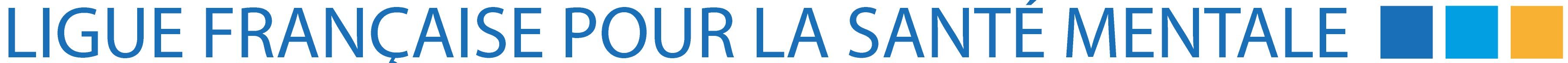 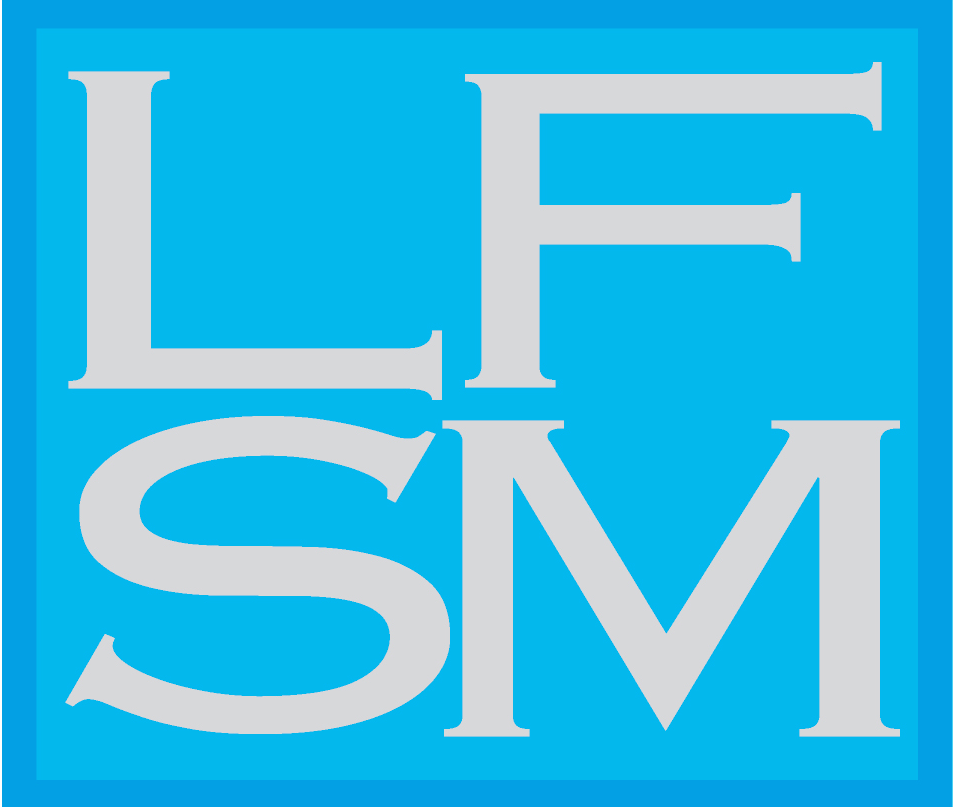 11, rue Tronchet 75008 PARIS - Tél. : 01 42 66 20 70 - Fax 01 42 66 44 89 - E-mail : lfsm@orange.frPrésident : Dr Roland Coutanceau - Vice-présidents : Dr Rachid Bennegadi, Dr Boris CyrulnikConférence du lundi 4 décembre 2017La rédaction des accords en médiation familiale : Quelle place pour le médiateur familial ?Depuis l’émergence de la médiation familiale se pose la question de la qualification et des effets des accords écrits et produitsdans le cadre d’une médiation familiale et, implicitement, la question récurrente de la place du médiateur familial dans la rédaction desdits accords. Ces questions doivent mobiliser le médiateur familial sur sa responsabilité, notamment au regard des lois des 31 décembre 1990 et 7 avril 1997 réglementant la rédaction d'acte juridique sous-seing privé, et sur les valeurs fondatrices et éthiques de la médiation familiale et notamment, la confidentialité, l’autonomie. La question est complexe et sujette à polémiques, d'autant que des pratiques se développent au sein de Tribunaux de Grande Instance et amènent les médiateurs à « devoir » rédiger des accords « uniformisés » et non plus singuliers en regard de chaque famille. Cette présentation aura pour objet de tenter d’apporter les matériaux utiles à la construction d’une articulation respectueuse des personnes et du droit. Après une préparation HEC et une formation en Droit Privé puis en Droit des Affaires à Lille, Nicole Descamps a contribué à la création d'un service juridique au sein d'un Cabinet d'Expertise Comptable, intégré ensuite un Cabinet de Mandataires Judiciaires en qualité de collaboratrice, puis un Cabinet d'Avocats au sein duquel elle a exercé en tant qu'Avocat puis en tant que Juriste spécialisée en Droit des Affaires et spécifiquement dans le Droit des entreprises en difficultés. Elle a ensuite intégré un Etablissement Public Départemental en qualité de cadre supérieur, établissement au sein duquel elle a participé à la création d'un service de médiation. Elle est formée et spécialisée dans la gestion des conflits et la médiation. Aujourd'hui elle apporte son expertise dans la gestion coopérative des conflits au sein des organisations (entreprises, institutions....): médiation, formation, accompagnement, et est praticienne en médiation familiale. Elle est médiateure agréée en matière civile et commerciale par le Ministère de la Justice du Luxembourg et par le Centre de Médiation Civile et Commerciale du Luxembourg et médiateure familiale Diplômée d'Etat en France.Public viséConférence ouverte à tous les professionnels exerçant dans le champ de la médiation familiale et notamment : médiateurs familiaux, magistrats, avocats,…2 conférences identiques de 3h le lundi 4 décembre 2017 soit de 9h30 à 12h30 ou de 14h00 à 17h00.Entrée payante : 40 euros. Nombre de places limitées, inscription obligatoire accompagnée d’un règlement.Dans les locaux de la Ligue Française pour la Santé Mentale11, rue Tronchet - 75008 Paris – Métro MadeleinePour mieux nous connaître visitez notre site www.lfsm.org…………………………………………………………………………………………………………………………………………………………………………………Coupon d’inscription à retourner :L.F.S.M. / Conférence du 7 septembre 2017– 11, rue Tronchet - 75008 ParisM., Mme, MelleFonctionAdresseTél. Faxe.mailAssistera à la conférence de ❏9h30 (en priorité le matin) ❏14h00 –-La rédaction des accords en médiation familiale : quelle place pour le médiateur familial ?Montant des frais : 40 eurosChèque postal ou bancaire libellé à l’ordre de LFSM - Possibilité de paiement par mandat administratifLa confirmation d’inscription à la conférence vous sera envoyée par courrier électronique dès réception du règlement. Date limite de demande de remboursement : 4 novembre 2017Renseignements : Saïda SEHIL- Tél. : 01 42 66 20 70 - emefa.lfsm@orange.frN° d’organisme de formation : 11750205875 N°SIRET 784 361 222 000 10